福島民報（第31面）2014年10月17日（金）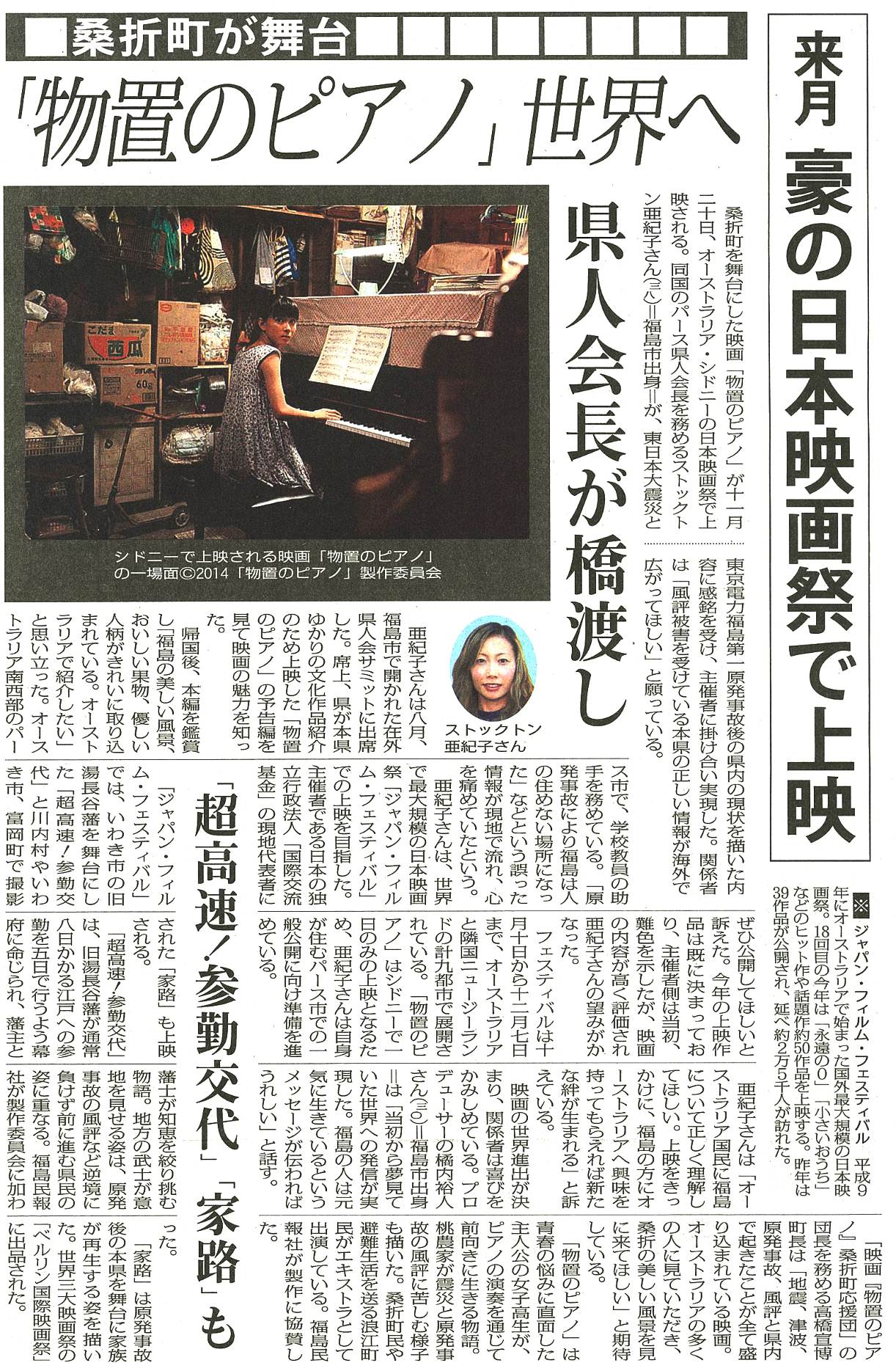 福島民友（第15面）2014年10月17日（金）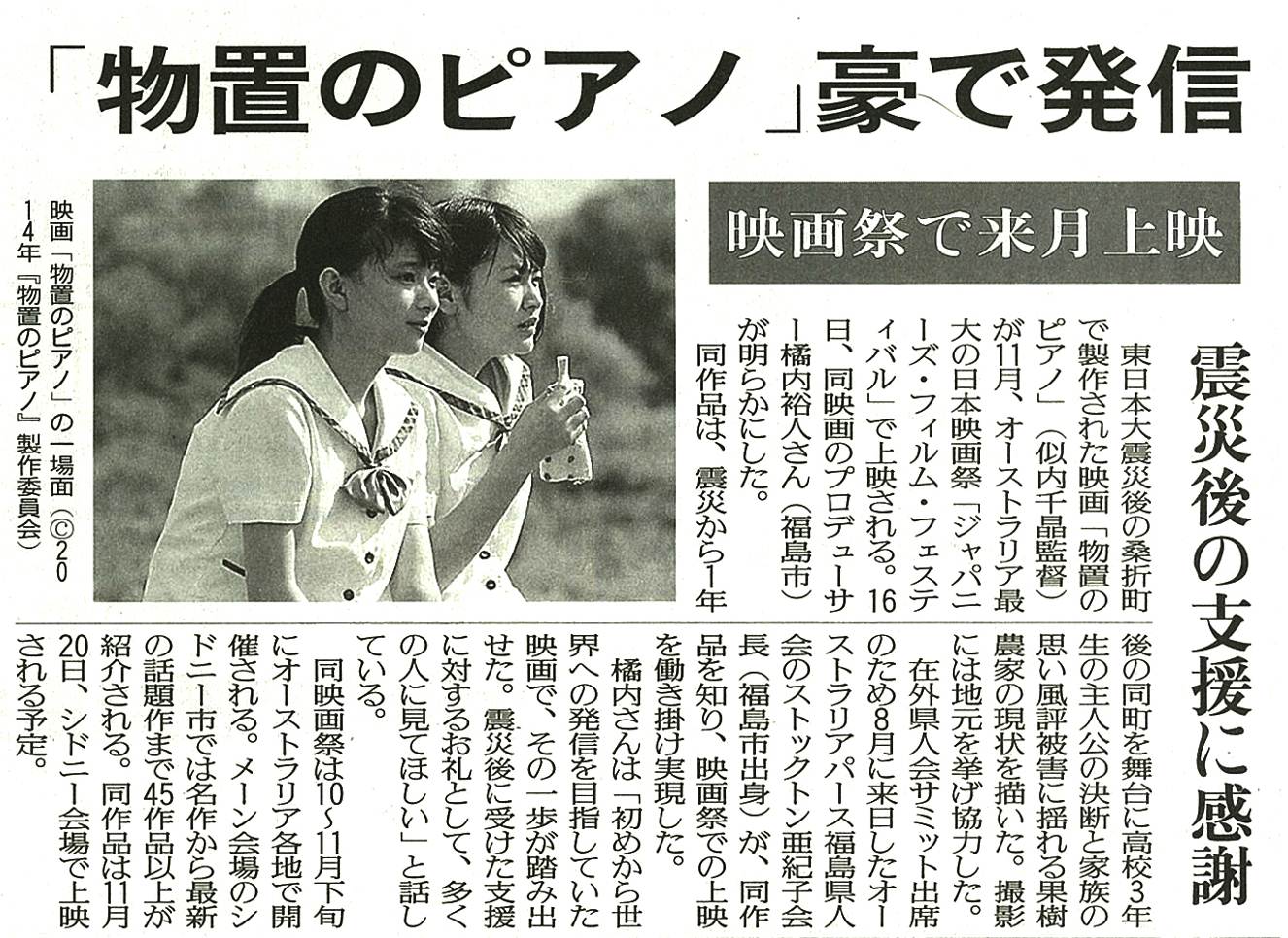 